CURRICULAM-VIATE CURRICULAM-VIATEVIVEK Email: vivek.318161@2freemail.com Nationality - Indian:To build my career in a professionally managed & dynamic organization where I can enhance my skill & use it to contribute significantly towards the growth & prosperity of the organization.WORK EXPERIENCE:Currently working in World Security as an Security Guard from 6 November2016 till date.Worked in ArmourSecurity, Housekeeping and Placement Services Agency as an security guard from 2 august 2014 to 2 September 2016.EDICATIONAL QUALIFICATIONS:Graduation (B.sc ) from I1NB Gharwal University 2012Intermediate from C.B.S.E. Board in year 2009High school from C.B.S.E. Board in year 2006Nebosh IGC 1 certificate health and safety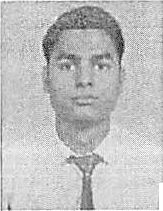 CURRICULAM-VIATEACHEIVMENTSGold Medal in Drawing and PaintingSecond Level Certificate in ScoutsTally Erp 9.1.Nism CertifiedGood Knowledge of Internet.Basic Knowledge of Computer ApplicationGood typing speed in englishPERSONAL DETAILSUMMARY OF SKILLS:Capabilities to work under stress & to accept any kind of challenge.Willingness to learn new skills, capability to handle office administrationGood Knowledge of Firefighting Equipment’sAbility to work under Emergency situationsDate of Birth Gender Nationality Language Known Marital StatusIndian.English, Hindi, Urdu and Nepali UnmarriedFeb/20/1990MaleDECLARATION:> I hereby declare that all the information are correct up to my knowledge.